            К А Р А Р                                                           ПОСТАНОВЛЕНИЕОт «17» марта 2021 г.                                                         № 16О подготовке и проведении безаварийного пропуска весеннего паводка в 2021 году      В соответствии с Законами Российской Федерации № 68-ФЗ                         «О защите населения и территорий от чрезвычайных ситуаций природного и техногенного характера» от 12.12.1994г., № 131-ФЗ «Об общих принципах местного самоуправления в Российской Федерации» от 06.10.2003г., на основании распоряжения главы администрации муниципального района Ишимбайский район от 04.03.2021 г. № 159-р «Об организации мероприятий по безаварийному пропуску весеннего половодья» и в целях ликвидации возможных чрезвычайных ситуаций,  сохранности государственного, общественного и личного имущества, материальных и культурных ценностей, обеспечения контроля за исправностью гидротехнических сооружений, снижения возможного  ущерба в период прохождения весеннего половодья 2021 года, п о с т а н о в л я ю:1.Утвердить план мероприятий по обеспечению безопасного пропуска весенних паводковых вод на 2021 год (приложение 1).2.Утвердить состав противопаводковой  комиссии (приложение 2).3.Принять меры по обеспечению безопасности и своевременному информированию населения о прохождении паводка, по подготовке к возможной эвакуации населения, организации медицинской помощи и устойчивому функционированию систем жизнеобеспечения.    4. Контроль за выполнением настоящего постановления оставляю за собой.Глава сельского поселения					И.А.Шаяхметов                                                                           Приложение 1						          Утвержден постановлением главы                                                                                   сельского поселения Кузяновский                                                                                     сельсовет от  «17» марта 2021г. № 16ПЛАН мероприятий по обеспечению безопасного пропуска весенних паводковых вод по СП Кузяновский сельсоветна 2021 годГлава сельского поселения						Кузяновский сельсовет						И.А.Шаяхметов		                                                                             Приложение 2						          Утвержден постановлением главы                                                                                   сельского поселения Кузяновский                                                                                     сельсовет от «17» марта2010 г. № 16СОСТАВкомиссии СП Кузяновский сельсовет МР Ишимбайский район РБпо пропуску паводка 2021 годаПредседатель комиссии –И.А.Шаяхметов                                             (глава сельского поселения)Члены комиссии          -Хайретдинова  А.С.-директор СДК с. Кузяново                                       - Гимранова Р.М.   -.директор   МБОУ  СОШ с.                                          Кузяново –(по  согласованию)                                        –Гатауллин Рамис  Р.- методист  по  спорту                                          ( по согласованию)                                         –Латыпов У.З.- старший пожарный  ДПК                                         _ Аминов  Н.С..- депутат  избирательного                                            округа №3, зав.МТФ (по согласованию )                                              –  Гатауллин  Рамиль Маратович				  депутат от избирательного округа № 7                                           ( по согласованию)                                         –  Гумеров  Раис Рауфович-староста  д. Искисяково                                           ( по согласованию)                                         –  Ибатуллин  Равил Исманжанович                                            староста  д. Кызыл Октябрь                                            (по согласованию)                                         –  Кадырова  З.З..-заведующий                                            Кузяновский  ФАП                                            (по согласованию)                                        _  Гумерова Гульнур Сахиулловна -                                            заведующий  Искисяковский  ФАП                                               (по согласованию)Башкортостан Республикаhы Ишембай районы муниципаль районы Көҙән  ауыл советы ауыл биләмәhе хакимиәте 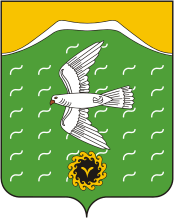 Администрация сельского поселения Кузяновский сельсовет муниципального района Ишимбайский район Республики БашкортостанСовет  урамы, 46,Көҙән  ауылы, Ишембай районы, Башкортостан Республикаһы453234Тел.; 8(34794) 73-243, факс 73-200.Е-mail: kuzansp@rambler.ru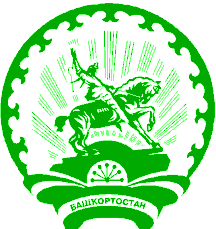 ул. Советская, 46,с.Кузяново, Ишимбайский район, Республика Башкортостан453234Тел.; 8(34794) 73-243, факс 73-200.Е-mail: kuzansp@rambler.ru№ П/ПНаименование мероприятийСрок исполненияОтветственные за исполнение1Создание противопаводковой комиссии, разработка планов мероприятий по подготовке к безаварийному пропуску весенних паводковых вод и обеспечение контроля за их исполнением.До 20.03.2021 г.Администрация СП2Создание аварийно-спасательных отрядов, во главе с ответственными лицами, укомплектование их специальными средствами и обеспечить техникой, провести инструктаж по ТБ.До 20.03.2021 г.Руководители хозяйств (по согласованию)Администрация СП3Проведение учёта и подготовка гидротехнических сооружений (ГТС), мостов, прудов   на территории СП к безаварийному пропуску половодья, назначение ответственных лицДо 20.03.2021 г.Администрация СП4Проверка готовности к пропуску половодья потенциальных источников загрязнения водных объектов, инженерных коммуникаций, мостов, дорог и других сооружений; проведение при необходимости ремонтных работ, очистки от снега кюветов и мостовых пролетовс 25 марта 2020 года постоянноАдминистрация СП5Уточнение порядка оповещения и организация уточнения планов эвакуации населения при угрозе затопления, проверка средств связи и оповещения.До 25.03.2021 г.Администрация СП6Изготовление и распространение памяток для населения о порядке действий при прохождении весеннего половодьядо 25.03.2021 г.Администрация СП7Организация разъяснительной работы среди населения, в школах и других учреждениях, а также через средства массовой информации по правилам поведения и действиям во время наводнений.До 25.03.2021 г.Администрация СП8Проведение сходов граждан в населенных пунктах,  с обучением населения правилам поведения и действиям во время весеннего  половодьядо 01.04.2021 г.Администрация СП